The Georgia Department of Community Health, HCBS Waiver incident reporting system:The HCBS Incident Report can be accessed at https://medicaid.georgia.gov/ under the Provider links section at the bottom of the page. 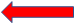 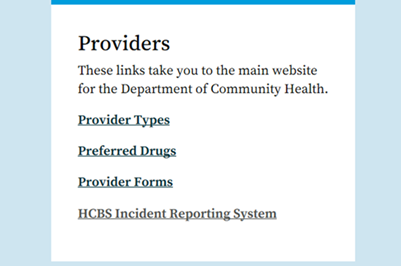 Additionally, we have a resources page to assist in training agency staff. Link to resource page:https://medicaid.georgia.gov/programs/all-programs/waiver-programs/hcbs-incident-reporting-system-resourcesFor questions or technical assistance, please reach out to the HCBS Waiver Unit at: HCBS.IncidentReports@dch.ga.gov. Policy Revisions included in the January 2022  (SFY 22) Edition of the EDWP Policy Manuals:  Attached*PROVIDER member referrals and follow-up need submitted to your specific region’s AAA. AAA contact information-https://aging.georgia.gov/locationsOnline referral system for CCSP referrals to the appropriate AAA-    link belowhttps://hssgaprod.wellsky.com/assessments/?WebIntake=2CBCF6CD-9412-4839-8EF8-5864FA6BA0F9*The link above is is the best way for providers to submit 3rd party referrals if they aren’t sure where they need to go.Reminder that the majority of 3rd party referrals do not end up getting screened/sent to Case Management, while the majority of direct client/caregiver calls do. Direct calls from client/caregiver eliminate the phone tag, unable to contact, “didn’t know I’d been referred,” “don’t recognize that number calling me” that keep the AAAs backlogged and unable to quickly get to the ones who actually need and want services.WAIVERWAIVER SpecialistEDWP Provider SpecialistICWP LeadVonnie StellyVStelly@dch.ga.gov   404-656-7875EDWP Provider SpecialistNOW/COMP LeadVACANTEDWP Case Management SpecialistCCSP LeadJill CrumpJill.Crump@dch.ga.gov  404-657-7228EDWP Case Management SpecialistSOURCE LeadCarolyn Porter, RNCarolyn.Porter@dch.ga.gov  404-463-1104EDWP Provider Specialists(waiver enrollment, changes, updates, buyouts etc)Atiya HasanAhasan@dch.ga.gov  404-463-1897EDWP changes/questions/ALS F Registrations  ccsp.messages@dch.ga.govGAPPSharon Collinsscollins@dch.ga.gov  404-657-7882Section ManagerVacantDirector, Program and Community SupportRebecca Duggerrdugger@dch.ga.gov 404-463-0551PA Management/Claims ResolutionDonna Elrod404-463-1898  Donna.elrod@dch.ga.govAppendix K- Covid-       Gammis Banner messages and notices-https://www.mmis.georgia.gov- NOTICES- ‘provider information’, ‘provider notices’MESSAGES-‘provider information’, ‘provider messages’ – click ‘search’ for banner messsagesEmail Account- Medicaid.PCKCOVID19@dch.ga.govThe latest Covid-19 guidance, including the Appendix K Application and Amendments can be found on the Georgia Medicaid website at https://medicaid.georgia.gov/covid-19 or https://dch.georgia.gov/ Latest FAQ- https://www.medicaid.gov/state-resource-center/downloads/covid-19-faqs.pdfEVV information-  Schedule of events- EVV Schedule of Events | Georgia MedicaidHandouts and recordings-  EVV Service Providers | Georgia MedicaidTellus Training Webinars- Tellus | EVV Software & Claims Processing For Home Health/Long Term Care (4tellus.com)	Email questions to……Evv.medicaid@dch.ga.gov or visithttps://medicaid.georgia.gov/georgia-electronic-visit-verification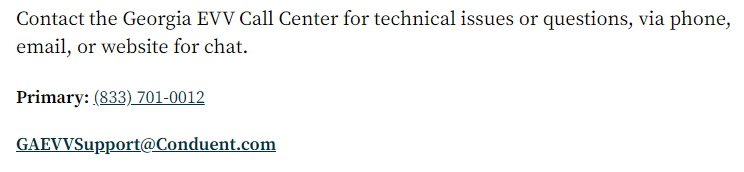 Other ContactsDXC,  1-800-766-4456Provider Enrollment enrollment@dch.ga.gov Provider Enrollment Manager: Leslie Austin 404-657-4865 laustin@dch.ga.gov Provider Enrollment Director: Nichole Thompson 404-651-5191 Nthompson1@dch.ga.govRevalidation, revalidationenrollment2@dch.ga.gov CVO, 1 800-766-4456Finding a list of active medicaid providers in Ga	 https://dch.georgia.gov/ click on ‘providers’ and ‘provider directory’Healthcare Facility Regulation (HFR)- proxy forms/find a facility/complaints      https://dch.georgia.gov/hfr-laws-regulationsShirley Rodrigues serodrigues@dch.ga.gov  PCHMichelle Robinson Michelle.Robinson1@dch.ga.gov PHCFingerprint law/GCHEXS- Effective October 1, 2019, facilities shall be required to use GCHEXS for fingerprint criminal background checks of owners, administrators, onsite managers, directors, AND direct access employees. See link below for more information.  Georgia Criminal Background Check System (GCHEXS) | Georgia Department of Community Health *DO NOT USE GCHEXS FOR SFC CAREGIVER CHECKSNetwork Meeting attendance- EDWP Provider Network Meetings have transitioned to a new DCH Network Meeting Format,.  The format consists of statewide meetings in the form of a webinar that will be hosted by the Atlanta Regional Commission (ARC).  The next meeting is scheduled for  5/18/22. Providers must go to Medicaid Elderly and Disabled Waiver Providers – Existing Provider Meeting Information - Empowerline  to register for each meeting ahead of time. The date is pulled down from the dropdown list.  All of the rest of the dates for the fiscal year are listed.  Once registered, each provider will receive a confirmation e-mail that includes the link to join the webinar at the specified time and date.All network meeting information and presentations will be placed on the ARC Network Meeting webpage located at https://www.empowerline.org/for-professionals/medicaid-elderly-and-disabled-waiver-providers-meeting-information/Policy requires the attendance of two (2) network meetings per FISCAL (July 1 – June 30) year. Gen Services Manual Pg. VI-14. Corrective action can be applied for those providers who are not in compliance.*Network meeting reminders will ONLY be sent to agencies that have registered at the site to receive the reminders. We encourage all providers to register their email address at the registration site so that they will receive the reminders for themselves.The web-x format has the capability for DCH to track the time of logging on and off of the web-x for each provider. You must participate in the full web-x to receive credit for attending. ATLANTAFor Providers: ccspintake@atlantaregional.orgFor clients and caregivers: 404-463-3333.CSRA 888-922-4464Coastal 800-580-6860Georgia Mountains (Legacy Link) 855-266-4283Heart 888-367-9913Middle 888-548-1456NE 800-474-7540NW  800-759-2963River Valley (706) 256-2900Southern  888-732-4464SOWEGA 800-282-6612Three Rivers 866-854-5652* 866-552-4464, Option 2